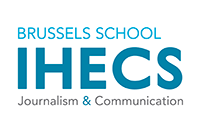 Année académique 2018-2019Fiche de renseignementsMASTER EN MANAGEMENT D’ÉVÉNEMENTSRenseignements personnelsCurriculum Motivation RENSEIGNEMENTS PERSONNELSIdentitéVeuillez compléter le tableau ci-dessous. CoordonnéesVeuillez compléter le tableau ci-dessous. Connaissances linguistiques1° Quelle est votre langue maternelle ? 2° Veuillez indiquer votre niveau de maîtrise en complétant (tout) le tableau ci-dessous  CURRICULUMDiplômes obtenus Veuillez répondre aux différentes questions dans la colonne de droite.Cursus scolaire APRES l’obtention du certificat d’enseignement secondaire supérieur (C.E.S.S.)Veuillez préciser, année par année, la formation scolaire suivie après l’obtention du C.E.S.S.Historique des activités effectuées entre l’obtention du baccalauréat et « ce jour »Des preuves écrites seront demandées lors de l’inscription. Si le baccalauréat est obtenu au terme de l’année académique 2014-2015, laisser ce cadre vide. MOTIVATIONCe questionnaire est destiné à nous permettre d’identifier vos motivations et vos expériences pour construire au mieux le dispositif pédagogique. Veuillez répondre aux questions ci-dessous en ne dépassant pas  l’espace proposé.Nom PrénomPrénomInitiales de vos autres prénomsInitiales de vos autres prénomsInitiales de vos autres prénomsInitiales de vos autres prénomsInitiales de vos autres prénomsInitiales de vos autres prénomsLieu de naissanceLieu de naissanceLieu de naissanceLieu de naissanceDate de naissanceDate de naissanceDate de naissanceDate de naissanceDate de naissanceNationalitéNationalitéNationalitéRue/AvenueRue/AvenueRue/AvenueRue/AvenueRue/AvenueN°BteCode postalCode postalCode postalCommuneCommunePaysTéléphoneTéléphoneGsmAdresse mailAdresse mailAdresse mailAdresse mailLectureEcritureCompréhension oraleParléFrançaisNéerlandaisAnglaisSECONDAIRESECONDAIRESECONDAIREEn quelle année avez-vous obtenu le certificat d’enseignement secondaire supérieur (C.E.S.S.) ?En quelle année avez-vous obtenu le certificat d’enseignement secondaire supérieur (C.E.S.S.) ?Si ce diplôme a été obtenu avant juin 1994, êtes-vous aussi en possession du diplôme d’accès à l’enseignement supérieur (D.A.E.S.) ?Si ce diplôme a été obtenu avant juin 1994, êtes-vous aussi en possession du diplôme d’accès à l’enseignement supérieur (D.A.E.S.) ?Dans quelle langue est rédigé votre C.E.S.S. ?Dans quelle langue est rédigé votre C.E.S.S. ?SUPÉRIEURSUPÉRIEURSUPÉRIEURDétenez-vous ou allez-vous obtenir à la fin de cette année académique l’un des titres suivants ? Si non, passez directement au point bBachelier en Communication appliquée Bachelier en Communication Bachelier en Information et Communication Bachelier en Relations PubliquesBachelier en Sciences Humaines et Sociales Bachelier en MarketingBachelier en gestion des Ressources Humaines Bachelier en TourismeBachelier en gestion de l’EntrepriseBachelier Ingénieur CommercialBachelier Ingénieur de GestionBachelier en Sciences de GestionBachelier en Sciences EconomiquesBachelier en Sciences Economiques et de GestionDétenez-vous ou allez-vous obtenir à la fin de cette année académique l’un des titres suivants ? Si non, passez directement au point bBachelier en Communication appliquée Bachelier en Communication Bachelier en Information et Communication Bachelier en Relations PubliquesBachelier en Sciences Humaines et Sociales Bachelier en MarketingBachelier en gestion des Ressources Humaines Bachelier en TourismeBachelier en gestion de l’EntrepriseBachelier Ingénieur CommercialBachelier Ingénieur de GestionBachelier en Sciences de GestionBachelier en Sciences EconomiquesBachelier en Sciences Economiques et de GestionSi oui, veuillez préciser lequel Année d’obtention de ce baccalauréat Ce diplôme a-t-il été délivré par une institution de la Communauté Française ? Nom de l’institution ayant délivré/délivrant  ce diplômeAnnée académiqueType d’études- Section- Nom de l’institutionAnnée d’étudesRésultats(Réussie/Echouée)Années (début – fin) Type d’activité (travail rémunéré, stage, formation, voyage,…)Description de l’activitéDuréeComment avez-vous entendu parler du Master en Management d’Evénements ? Quelle est votre motivation à suivre ce master ? Quelles sont vos attentes par rapport à la formation en Management d’événements ? Comment définiriez-vous Le management d’événements ?Avez-vous déjà mené ou participé à un projet en tant que Manager d’événements? Décrivez brièvement.Quelle est votre expérience dans le domaine ? 